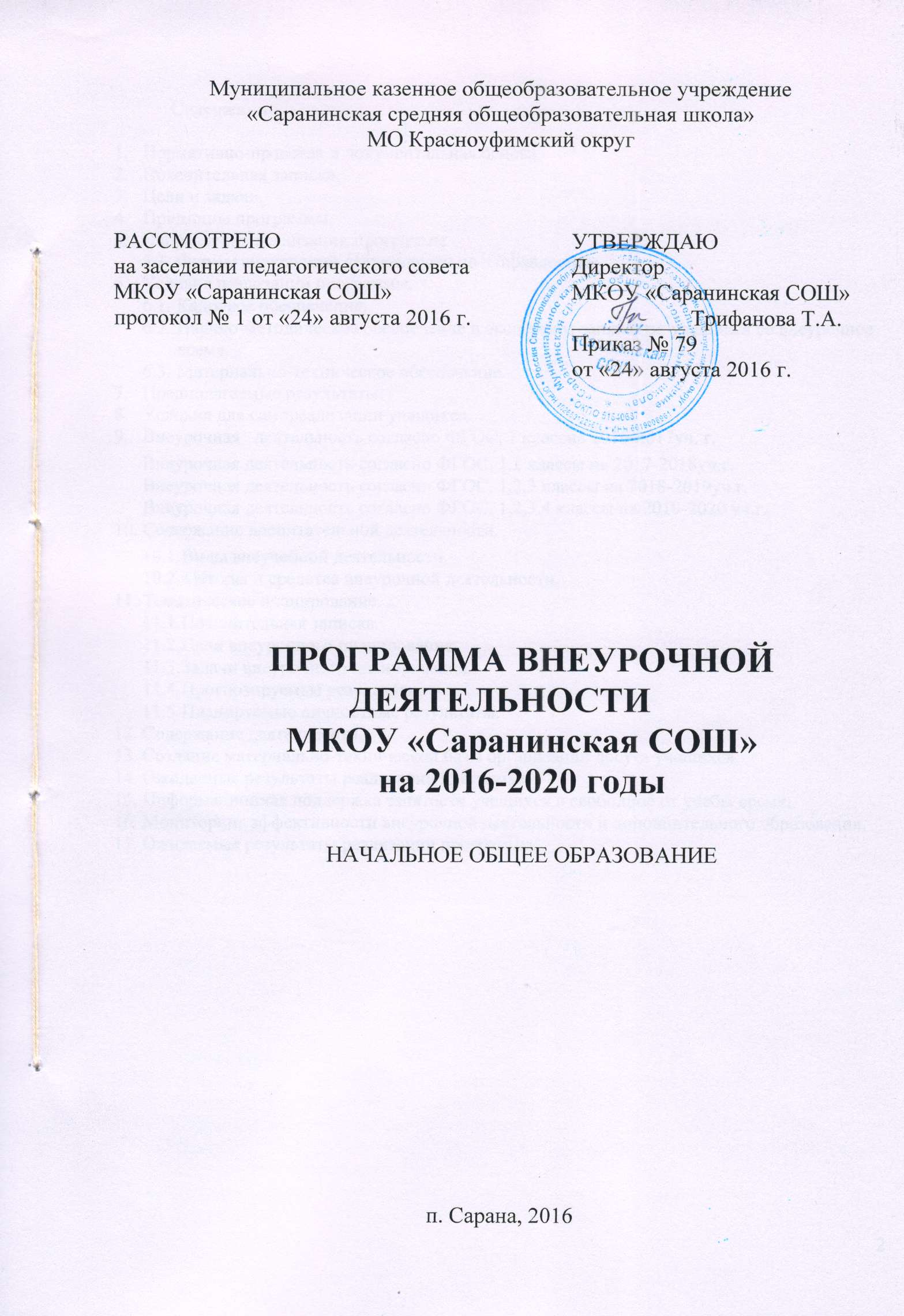 СодержаниеНормативно-правовая и документальная основа.Пояснительная записка.Цели и задачи.Принципы программы.Направления реализации программы.Формы внеурочной деятельности по направлениям.Условия реализации программы.Кадровое обеспечение.Научно-методическое обеспечение и экспертиза занятости  учащихся во внеурочное  время.Материально-техническое обеспечение.Предполагаемые результаты.Условия для самореализации учащихся.Внеурочная   деятельность согласно ФГОС, 1 классна 2016-2017уч. г.Внеурочная деятельность согласно ФГОС, 1,2 классы на 2017-2018уч.г.      Внеурочная деятельность согласно ФГОС, 1,2,3 классы на 2018-2019уч.г.      Внеурочная деятельность согласно ФГОС, 1,2,3,4 классы на 2019-2020 уч.г.Содержание воспитательной деятельности.Виды внеучебной деятельности.Методы и средства внеурочной деятельности.Тематическое планирование.Пояснительная записка.Цели внеурочного планирования.Задачи внеурочного планирования.Прогнозируемые результаты.Планируемые личностные результаты.Содержание деятельности.Создание материально-технической базы организации досуга учащихся.Ожидаемые результаты реализации программы.Информационная поддержка занятости учащихся в свободное от учебы время.Мониторинг эффективности внеурочной деятельности и дополнительного образования.Ожидаемые результаты реализации программы. Нормативно-правовая и документальная основаЗакон Российской Федерации № 273 « Об образовании», 29.12.2012г., вступивший с действие с 01.09.2013г.Федеральный государственный образовательный стандартначального общего образования (утвержден приказом Минобрнауки России от 6 октября 2009 г. № 373, зарегистрирован в Минюсте России 22 декабря 2009 г., регистрационный номер 17785) с изменениями (утверждены приказом Минобрнауки России от 26 ноября 2010 г. № 1241, зарегистрированы в Минюсте России 4 февраля 2011 г., рег. № 19707).Концепция модернизации дополнительного образования детей  Российской Федерации.Письмо Министерства  образования и науки РФ от 12.05.2011 года №03-296 «Об организации внеурочной  деятельности при введении федерального стандарта общего образования»;Фундаментально ядро содержания общего образования. /под ред. В.В.Козлова, А.М.Кондакова. – 4-е изд. – М.:Просвещение, 2011.Данилюк А.Я. Концепция духовно-нравственного развития и воспитания личности гражданина России. /Данилюк А.Я., А.М.Кондаков, В.А. Тишков. – 3-е изд. –М.: Просвещение, 2012.Внеурочная деятельность школьников. Методический конструктор, - М.: Просвещение, 2010.Национальная образовательная инициатива «Наша новая школа»;Государственная программа Российской Федерации "Развитие образования" на 2013-2020 годы (в новой редакции);Национальная стратегия действий в интересах детей на 2012 - 2017 годы (утв. Указом Президента РФ от 1 июня 2012 г. N 761);Стратегия инновационного развития РФ на период до 2020года, //Официальные документы в образовании (бюллетень нормативно – правовых актов, № 10, 2012г.);Федеральные требования к образовательным учреждениям в части охраны здоровья обучающихся, воспитанников (утверждены приказом Минобрнауки России от 28 декабря 2010 г. № 2106, зарегистрированы в Минюсте России 2 февраля 2011 г., регистрационный номер 19676). Указ «О мерах по реализации государственной политики в области образования» от 7.05.2012 №599;Моделируем внеурочную деятельность обучающихся. Методические рекомендации. /Баранова Ю.Ю., Кисляков А.В., Солодкова М.И. –М.: Просвещение, 2013;Письмо Министерства образования РФ от 2.04.2002 г. № 13-51-28/13 «О повышении воспитательного потенциала общеобразовательного процесса в ОУ.Методические рекомендации о расширении деятельности детских и молодежных объединений в ОУ (Письмо Минобразования России от 11.02.2000 г. № 101/28-16).Федеральные требования к образовательным учреждениям в части охраны здоровья обучающихся, воспитанников (утверждены приказом Минобрнауки России от 28 декабря 2010 г. № 2106, зарегистрированы в Минюсте России 2 февраля 2011 г., регистрационный номер 19676).СанПиН 2.4.2. 2821 – 10«Санитарно-эпидемиологические требования к условиям и организации обучения в общеобразовательных учреждениях» (утверждены постановлением Главного государственного санитарного врача Российской Федерации от 29 декабря 2010 г. № 189, зарегистрированы в Минюсте России 3 марта 2011 г., регистрационный номер 19993); Должностная инструкция зам. директора по воспитательной работе ОУ.Должностная инструкция организатора досуга детей ОУ.Должностная инструкция классного руководителя ОУ.Пояснительная запискаВнеурочная деятельность является составной частью учебно-воспитательного процесса  и одной из форм организации свободного времени учащихся.  Внеурочная деятельность понимается сегодня преимущественно как деятельность, организуемая во внеурочное время для удовлетворения потребностей учащихся в содержательном досуге, их участии в самоуправлении и общественно полезной деятельности. Настоящая программа создает условия для социального, культурного и профессионального самоопределения, творческой самореализации личности ребёнка, её интеграции в системе мировой и отечественной культур.Программа педагогически целесообразна, так как способствует более   разностороннему раскрытию индивидуальных способностей ребенка, которые не всегда удаётся рассмотреть на уроке, развитию у детей интереса к различным видам деятельности, желанию активно участвовать в продуктивной, одобряемой обществом деятельности, умению самостоятельно организовать своё свободное время. Каждый вид внеклассной деятельности: творческой, познавательной, спортивной, трудовой, игровой – обогащает опыт коллективного взаимодействия школьников в определённом аспекте, что в своей совокупности даёт большой воспитательный эффект.Воспитание является одним из важнейших компонентов образования в интересах человека, общества, государства. Основными задачами воспитания на современном этапе развития нашего общества являются:  формирование у обучающихся гражданской ответственности и правового самосознания, духовности и культуры, инициативности, самостоятельности, способности к успешной социализации в обществе. Правильно организованная система внеурочной деятельности представляет собой ту сферу, в условиях которой можно максимально развить или сформировать познавательные потребности и способности каждого учащегося, которая обеспечит воспитание свободной личности. Воспитание детей происходит в любой момент их деятельности. Однако наиболее продуктивно это воспитание осуществлять в свободное от обучения время. Часы, отводимые на внеурочную деятельность, используются по желанию учащихся и направлены на реализацию различных форм ее организации, отличных от урочной системы обучения. Занятия проводятся в форме экскурсий, кружков, секций, круглых столов, конференций, диспутов, КВНов, викторин, праздничных мероприятий, классных часов, олимпиад, соревнований, поисковых и научных исследований и т.д.  Посещая кружки и секции, учащиеся прекрасно адаптируются в среде сверстников, благодаря индивидуальной работе руководителя,  глубже изучается материал.На  занятиях руководители стараются раскрыть у учащихся такие способности, как организаторские, творческие, музыкальные, что играет немаловажную роль в духовном развитии подростков.Внеурочные занятия должны направлять свою деятельность на каждого ученика, чтобы он мог ощутить свою уникальность и востребованность.Занятия проводятся не только учителями общеобразовательного учреждения, но и педагогами учреждений дополнительного образования.Часы, отведенные на внеурочную деятельность, не учитываются при определении обязательной допустимой нагрузки учащихся, но являются обязательными для финансирования. В процессе формирования личности, воспитание, как целостное воздействие на человека, играет определённую роль, так как именно посредством его в сознании и поведении детей формируются основные социальные, нравственные и культурные ценности, которыми руководствуется общество в своей жизнедеятельности. Поэтому от эффективности системы воспитания зависит, в конечном счёте, состояние общественного сознания и общественной жизни. Воспитательная парадигма школы требует от  педагогического коллектива максимального содействия развитию потенциальных возможностей личности ребёнка, способности к творческой мысли, стремящемуся к духовному самосовершенствованию, независимости, обладающей чувством собственного достоинства, умеющей принимать рациональные решения и нести ответственность за свои поступки. Школа работает по трём уровням результатов внеучебной деятельности школьников:1-й уровень – школьник  знает и понимает общественную жизнь;2-й уровень – школьник ценит общественную жизнь;3-й уровень – школьник самостоятельно действует в общественной жизни.Внеурочная деятельность направлена на развитие воспитательных результатов: приобретение учащимися социального опыта;формирование положительного отношения к базовым общественным ценностям;приобретение школьниками опыта самостоятельного общественного действия.	Цель внеурочной деятельностиСоздание условий для достижения учащимися  необходимого для жизни в обществе социального опыта и формирования принимаемой обществом системы ценностей, создание условий для многогранного развития и социализации каждого учащегося в свободное от учёбы время.Создание воспитывающей среды, обеспечивающей активизацию социальных, интеллектуальных интересов учащихся в свободное время, развитие здоровой,  творчески растущей личности, с формированной гражданской ответственностью и правовым самосознанием, подготовленной к жизнедеятельности в новых условиях, способной на социально значимую практическую деятельность, реализацию добровольческих инициатив.Задачи  внеурочной деятельностиОрганизация общественно-полезной и досуговой деятельности учащихся совместно с общественными организациями, РШИ, РДДТ, РДЮСШ, библиотеками, семьями учащихся.Включение учащихся в разностороннюю деятельность.Формирование навыков позитивного коммуникативного общения.Развитие навыков организации и осуществления сотрудничества с педагогами, сверстниками, родителями, старшими детьми в решенииобщих проблем.Воспитание трудолюбия, способности к преодолению трудностей, целеустремленности и настойчивости в достижении результата.Развитие позитивного отношения к базовым общественным ценностям (человек, семья, Отечество, природа, мир, знания, труд, культура)-  для формирования здорового образа жизни.  Создание условий для эффективной реализации основных целевыхобразовательных программ различного уровня, реализуемых во внеурочное время.Совершенствование  системы мониторинга эффективности воспитательной работы в школе.Углубление содержания, форм и методов занятости учащихся в свободное от учёбы время.Организация информационной поддержки учащихся.Совершенствование материально-технической базы организации досуга учащихся.Принципы программы:Включение учащихся в активную деятельность.Доступность и наглядность.Связь теории с практикой.Учёт возрастных особенностей.Сочетание индивидуальных и коллективных форм деятельности.Целенаправленность и последовательность деятельности (от простого к сложному).На содержание программы оказали влияние следующие факторы:Традиции школы. Особенности возраста, класса, индивидуальности детей.Особенности педагогов дополнительного образования, их интересы,                                  склонности, установки.Местонахождение школы по отношению к природной зоне, районному центру.Направления реализации программыСоздание оптимального педагогически организованного пространства проведения учащимися свободного времени.Проведение необходимых для оптимальной занятости учащихся в свободное от учёбы время организационно-управленческих мероприятий.Совершенствование содержания, форм и методов занятости учащихся в свободное от  учёбы время.Информационная поддержка занятости учащихся в свободное время.Научно-методическое обеспечение занятости учащихся во внеурочное время.Совершенствование уровня кадрового обеспечения.Совершенствование материально-технической базы организации досуга учащихся.Программа организации внеурочной  деятельности, в соответствии с приоритетными направлениями образовательной программы школы, состоит из  подпрограмм, в рамках которых реализуются направления деятельности.5.1.Формы внеурочной воспитательной работы по направлениям1. Спортивно-оздоровительное:Работа спортивных секций поволейболу, футболу, военно - спортивной подготовке, групп ЛФК.Организация походов, экскурсий, «Дней здоровья», подвижных игр, «Весёлых стартов», внутришкольных спортивных соревнований.Проведение бесед по охране здоровья.Применение на уроках  игровых моментов, физ.минуток.Участие в районных, городских, территориальных, областных спортивных соревнованиях.2. Общекультурное:Организация работы кружков художественно-эстетического направления.Организация экскурсий, Дней театра, цирка, выставок детских рисунков, поделок и творческих работ учащихся.Проведение тематических классных часов по эстетике внешнего вида ученика, культуре поведения и речи.Участие в конкурсах, выставках детского творчества эстетического цикла на уровне школы, района, области.3. Общеинтеллектуальное:Участие в научно-исследовательских конференциях на уровне школы, района, области.Разработка проектов к урокам, внеурочной деятельности.Предметные недели.Библиотечные уроки.Конкурсы, экскурсии, олимпиады, деловые и ролевые игры и др.4. Духовно-нравственное:Встречи с ветеранами ВОВ, локальных войн и труда, тружениками тыла, «Уроки мужества»;Выставки и конкурсы рисунков.Оформление газет о боевой и трудовой славе россиян, земляков.Тематические классные часы;Подготовка к участию в военно- спортивной игре «Зарница».Оказание помощи ветеранам ВОВ и труда, труженикам тыла.Фестивали патриотической песни, смотры строя и песни.Дни героев,акции Подарок ветерану», «Дорогою добра»Изучение социокультурного курса «Урал. Человек. Истоки».5. Социальное:Проведение субботников;Работа на пришкольном участке.Разведение комнатных цветов.Акция «Елочка», «Зеленый сад», «Чистый берег»Реализация проектов социально-значимых инициатив ученического самоуправления.Распределение времени по каждому направлению:Спортивно-оздоровительное – 2ч.Общеинтеллектуальное – 2ч.Общекультурное  – 2ч.Духовно-нравственное  – 2ч.Социальное  – 2ч.Общее количество часов - 106. Условия реализации программы:Для успешной реализации программы необходимо выполнение ряда условий:конкретное планирование деятельности,кадровое обеспечение программы,методическое обеспечение программы,педагогические условия,материально-техническое обеспечение.  6.1. Кадровое обеспечение:В реализации программы участвуют:педагоги школы, реализующие программу;социальный педагог, психолог;библиотекарь;педагоги доп.образования из КРДШИ, РДДТ;тренеры Районной детско-юношеской спортивной  школы;Совершенствование уровня кадрового обеспечения:6.2. Научно-методическое обеспечение и экспертиза занятости учащихся во внеурочное времяметодические пособия,Интернет-ресурсы,мультимедийный блок.6.3. Материально-техническое обеспечениевыбор оптимальных условий и площадок для проведения различных мероприятий,материалы для оформления и творчества детей,наличие канцелярских принадлежностей,аудиоматериалы и видеотехника,компьютеры,телевизор,мультимедийный проектор,экран и др.         7. Предполагаемые результаты:внедрение эффективных форм организации отдыха, оздоровления и занятости детей;улучшение психологической и социальной комфортности в  едином  воспитательном пространстве;укрепление здоровья воспитанников;развитие творческой активности каждого ребёнка;укрепление связи между семьёй и школой.Учитель и родители как участники педагогического процесса:Целью сотрудничества учителей и родителей является создание неформальной дружеской атмосферы жизнедеятельности школьников, осуществление эффективной связи школы и семьи в воспитании и образовании детей разного возраста. Задачами сотрудничества являются:усиление нравственных аспектов школьной жизнедеятельности детей и молодежи; гуманизация взаимоотношений семьи и школы; развитие у  школьников опыта формального и неформального общения совзрослыми; освоение родителями навыков делового общения и сотворчества с учителями и детьми; оказание родителями содержательной помощи учителю в организации учебно-воспитательной работы, в том числе обучение детей в домашних условиях.Сотворчество учителей и родителей в воспитании, обучении и развитии детей во внеурочной деятельности может успешно осуществляться по следующим направлениям (содержание сотворчества):непосредственное участие родителей в организации различимых форм совместной внеурочной работы с детьми;развитие сотрудничества с учителями и детьми в учебно-познавательной,  исследовательской  деятельности в школе и в домашних условиях и др.;оказание помощи школе в ремонте и оборудовании помещений для внеурочных занятий школьников, изготовление совместно с детьми приборов и принадлежностей для качественной организации данных занятий. 8. Условия для самореализации учащихся9. Внеурочная   деятельность согласно ФГОС,1-4 класс на 2016-2020 учебный годОбщее количество часов может меняться в соответствии с программами дополнительного образования.10.  Содержание воспитательной деятельностиОбразовательным учреждением гарантируется использование воспитательного потенциала основных и дополнительных образовательных программ и включение обучающихся в разнообразную, соответствующую их возрастным и индивидуальным особенностям деятельность, направленную на формирование у детей:гражданственности, патриотизма, уважения к правам и свободам человека; социальной активности; представлений о нравственности и опыте взаимодействия со сверстниками и взрослыми в соответствии с общепринятыми нравственными нормами;приобщение к системе культурных ценностей;трудолюбия, готовности к осознанному выбору будущей профессии, стремления к профессионализму, конкурентоспособности;экологической культуры, предполагающей ценностное отношение к природе, людям, собственному здоровью;эстетического отношения к окружающему миру, умения видеть и понимать прекрасное, потребности и умения выражать себя в различных, доступных и наиболее привлекательных для ребенка видах творческой деятельности;организационной культуры, активной жизненной позиции, лидерских качеств, организаторских умений и навыков, опыта руководства небольшой социальной группой и сотрудничества со сверстниками и взрослыми, коммуникативных умений и навыков, навыков самоорганизации, проектирования собственной деятельности;навыков здорового образа жизни.Внеурочная деятельность составляет 1350 занятий за 4 года, отводимых на обеспечение индивидуальных запросов и потребностей учащихся и их семей (в том числе этнокультурных), интересов образовательных учреждений, субъектов Российской Федерации. 10.1. Для реализации в школе доступны следующие виды внеучебной деятельности:игровая деятельность;познавательная деятельность;проблемно-ценностное общение;досугово-развлекательная деятельность (досуговое общение);художественное творчество;социальное творчество (социально значимая волонтерская деятельность);трудовая (производственная) деятельность;спортивно-оздоровительная деятельность;туристско-краеведческая деятельность.10.2.Методы и средства внеурочной деятельности  - это методы и средства воспитания, выбор которых определяется содержанием, формой внеурочной деятельности:беседа с учащимися с целью выяснения их интереса, информированности по данному вопросу,упражнение,поручения детям подготовить сообщения (своеобразный метод рассказа),методы игры в различных вариантах,составление плана  и т.д.Данные мероприятия всегда имеют положительное влияние, формируют позитивное общественное мнение о школе. Сложившаяся система работы с жителями города происходит в тесном сотрудничестве и с социальными партнёрами ОУ . Именно на ранней ступени следует обращать внимание детей на различные аспекты человеческой жизни, формировать такие чувства как милосердие, сострадание, умение понять и принять и др. Эти факторы развития компетентности учащихся. Формы оценки.
	В соответствии с требованиями Федерального государственного образовательного стандарта начального общего образования в школе разработана система оценки, ориентированная на выявление и оценку образовательных достижений учащихся с целью итоговой оценки подготовки выпускников на ступени начального общего образования. Особенностями системы оценки являются:комплексный подход к оценке результатов образования (оценка предметных, метапредметных и личностных результатов общего образования);использование планируемых результатов освоения основных образовательных программ в качестве содержательной и критериальной базы оценки;оценка успешности освоения содержания отдельных учебных предметов на основе системно-деятельностного подхода, проявляющегося в способности к выполнению учебно-практических и учебно-познавательных задач;оценка динамики образовательных достижений обучающихся;сочетание внешней и внутренней оценки как механизма обеспечения качества образования;использование персонифицированных процедур  итоговой оценки и аттестации обучающихся и не персонифицированных процедур оценки состояния и тенденций развития системы образования;уровневый подход к разработке планируемых результатов, инструментария и представлению их;использование накопительной системы оценивания (портфолио), характеризующей динамику индивидуальных образовательных достижений;использование наряду со стандартизированными письменными или устными работами  таких форм и методов оценки, как проекты, практические работы, творческие работы, самоанализ, самооценка, наблюдения и др.;использование контекстной информации об условиях и особенностях реализации          образовательных программ при интерпретации результатов педагогических измерений.  11.Тематическое планирование внеурочной деятельности.11.1. Пояснительная записка.      Основой для современной организации воспитательной работы с детьми младшего школьного возраста является сама цель обучения и воспитания – общее развитие ребёнка, где важным фактором воспитания является освоение учениками системы общечеловеческих ценностей: Земля – планета, человек и его здоровье, труд, образование и культура (на основе принципа деятельностного подхода к воспитанию).Проблема  использования свободного времени подрастающего поколения в целях всестороннего воспитания и развития всегда были насущными для общества. Воспитание детей происходит в любой момент их деятельности. Однако наиболее продуктивно это воспитание осуществлять в свободное от обучения время. Таким образом, внеурочная деятельность младших школьников должна быть направлена на их культурно-творческую деятельность и духовно- нравственный потенциал, высокий уровень самосознания дисциплины, способности сделать правильный нравственный выбор.     Главная задача классного руководителя - так организовать жизнь детского коллектива, чтобы уч-ся добровольно, с большим желанием участвовали в разнообразных делах класса, учились быть самостоятельными, умели оценивать свои возможности и постоянно стремились к познанию самих себя. Для решения этой задачи в план воспитательной работы включены особенности физиологии, народные традиции, школьный уклад, игровые моменты,  инсценировки, праздники…     Содержание деятельности уч-ся начальных классов  во внеурочное время - это, прежде всего, единство игровой и познавательной деятельности. Именно в игре, насыщенной ярким познавательным материалом, дети развиваются в интеллектуальном плане, проявляют себя эмоционально.     Внеклассная работа в форме проведения праздников, экскурсий, разнообразных викторин и конкурсов, творческих мастерских и т.п. способствует развитию у детей навыков общения и совместной деятельности, проявлению их личностных качеств.Важным и необходимым фактором воспитательного процесса является привлечение родителей для проведения различных мероприятий и их непосредственного участия в них. Это обусловливает слаженную работу детского коллектива и скрепляет союз «Семья- школа».        Для внеурочной деятельности обучающихся и организации дополнительного образования вшколе созданы необходимые условия. Вся система работы школы по данному направлению призвана предоставить возможность:- свободного выбора детьми программ, объединений, которые близки им по природе, отвечают их внутренним потребностям;- помогают удовлетворить образовательные запросы, почувствовать себя успешным, реализовать и развить свои таланты, способности;- стать активным в решении жизненных и социальных проблем, уметь нести ответственность за свой выбор;- быть активным гражданином своей страны, способным любить и беречь природу, занимающим активную жизненную позицию в борьбе за сохранение мира на Земле, понимающим и принимающим экологическую культуру.В современных условиях всё больше требуются активные волевые личности, умеющие организовывать свою работу и себя, способные проявлять инициативу и самостоятельно преодолевать трудности. В этой связи возникла необходимость акцентировать внимание:- на регуляции социального поведения ребёнка;- привитие детям аккуратности в обращении с учебными принадлежностями;- сохранение положительного отношения к школе и учению;-  воспитание здорового образа жизни;-интегрирование усилий учителя и родителей;- привлечение учащихся к творческим конкурсам вне школы.11.2. Цели внеурочного планирования:- развитие личности школьника, его творческих способностей; - воспитание нравственных и эстетических чувств, эмоционально-ценностного позитивного    отношения к себе и окружающим, интереса к учению; - формирование желания и умения учиться;- освоение основополагающих элементов научного знания, лежащих в основе современной научной картины мира, и опыта его применения и  преобразования в условиях решения жизненных задач.11.3. Задачи внеурочного планирования.Формирование у учащихся начальных классов умения ориентироваться в новой социальной среде.Формирование положительной «Я – концепции».Формирование коммуникативной культуры, умения общаться и сотрудничать.Развитие волевой и эмоциональной регуляции поведения и деятельности.Воспитание духовно–нравственных качеств личности.Развитие навыков рефлексивных действий. 11.4. Прогнозируемые результаты. «Социальный заказ» сегодняшнего и завтрашнего общества на выпускника школы складывается из следующих компонентов:-готовности к производительному труду (физическому и, прежде всего, умственному),-готовности к дальнейшему образованию,-сформированности естественно-научного и социально- философского мировоззрения,-сформированности общей культуры,-сформированности потребностей и умений творческой деятельности,- сформированности педагогических умений, необходимых и в семейной, и в социальной жизни,-сохранения здоровья, т.е.оптимального развития  каждого ребенка на основе педагогической поддержки его индивидуальности (возраста, способностей,  интересов, склонностей, развития) в условиях специально организованной деятельности.11.5.Планируемые личностные результаты.Самоопределение:- готовность и способность обучающихся к саморазвитию;- внутренняя позиция школьника на основе положительного отношения к школе;- принятие образа «хорошего ученика»;- самостоятельность и личная ответственность за свои поступки, установка на здоровый образ жизни;-экологическая культура: ценностное отношение к природному миру, готовность следовать нормам природоохранного, нерасточительного, здоровьесберегающего поведения; - гражданская идентичность в форме осознания «Я» как гражданина России, чувства сопричастности и гордости за свою Родину, народ и историю;- осознание ответственности человека за общее благополучие;- осознание своей этнической принадлежности;- гуманистическое сознание;- социальная компетентность как готовность к решению моральныхдилем, устойчивое следование в поведении социальным нормам;- начальные навыки адаптации в динамично изменяющемся  мире.Смыслообразование: - мотивация любой деятельности (социальная, учебно-познавательная и внешняя);- самооценка на основе критериев успешности этой деятельности;- целостный, социально-ориентированный взгляд на мир в единстве и разнообразии природы, народов, культур и религий;- эмпатия как понимание чувств других людей и сопереживание им.Нравственно-этическая ориентация: - уважительное отношение к иному мнению, истории и культуре других народов; - навыки сотрудничества в разных ситуациях, умение не создавать конфликты и находить выходы из спорных ситуаций;- эстетические потребности, ценности и чувства; - этические чувства, прежде всего доброжелательность и эмоционально-нравственная отзывчивость;- гуманистические и демократические ценности  многонационального российского общества.12.Содержание деятельности.Примерное календарно-тематическое планирование внеурочной деятельности для начальной школы.13.Создание материально-технической базы организации досуга учащихся:Оснащение актового зала и кабинета  звуковой и мультимедийной аппаратурой.Организация и оснащение методического кабинета.Оснащение читального зала библиотеки.Оснащение видеопроекционной аппаратурой.Оснащение спортивного зала инвентарем.Оборудование рабочего места педагога.14.Ожидаемые результаты:Создание оптимальных условий для развития и отдыха детей;Расширение возможностей для творческого развития личности учащегося, реализации его интересов.Творческая самореализация детей;Формирование навыков коллективной и организаторской деятельности;Психологический комфорт и социальная защищенность каждого ребенка;Сохранение имиджа школы как общественно-активной, развитие традиций школы;Формирование единого воспитывающего пространства;Развитие ученического самоуправления на всех уровнях;Вовлечённость учащихся, состоящих на внутришкольном контроле, и группы риска во внеурочную деятельность школы;Активное, массовое  участие в реализуемых целевых программах и проектах различного уровня;Использование потенциала открытого образовательного пространства.15.Информационная поддержка занятости учащихся в свободное от учебы время:16.Мониторинг эффективности внеурочной деятельности и дополнительного образования.	Эффективность внеурочной деятельности и дополнительного образования  зависит от качества программы по её модернизации и развитию и уровня управления этой программой.  Управление реализацией  программой  осуществляется через планирование, контроль и корректировку действий. Управление  любой инновационной деятельностью идёт по следующим направлениям:- организация работы с кадрами;- организация работы с ученическим коллективом;- организация работы с родителями, общественными организациями, социальными партнёрами;- мониторинг эффективности инновационных процессов.Контроль результативности и эффективности будет осуществляться путем проведениямониторинговых исследований,  диагностики обучающихся, педагогов, родителей.Целью мониторинговых исследований является создание системы организации, сбора, обработки и распространения информации,  отражающей результативность модернизации внеурочной деятельности и дополнительного образования по следующим критериям:рост социальной активности обучающихся;рост мотивации к активной познавательной деятельности;уровень достижения  обучающимисятаких образовательных результатов,  как  сформированность коммуникативных и исследовательских компетентностей, креативных и организационных способностей, рефлексивных навыков; качественное изменение в личностном развитии, усвоении гражданских и нравственных норм, духовной культуры, гуманистического основ отношения к окружающему миру (уровень воспитанности);удовлетворенность учащихся и  родителей жизнедеятельностью школы.Объекты мониторинга:  - Эффективность внеурочной деятельности школьников;- Личность самого воспитанника;- Коллектив воспитанников;-  Профессиональная позиция педагога.Оценка востребованности форм и мероприятий внеклассной работы;Сохранность контингента всех направлений внеурочной работы;Анкетирование школьников и родителей по итогам года с целью выявления удовлетворённости воспитательными мероприятиями;Анкетирование школьников и родителей в рамках внутришкольного контроля.Вовлечённость  обучающихся во внеурочную образовательную деятельность как на базе школы, так и вне ОУ;Развитие и сплочение ученического коллектива, характер межличностных отношений;Результативность участия субъектов образования в целевых программах и проектах различного уровня.17.Ожидаемые результаты реализации программы.    Увеличение числа детей, охваченных организованным  досугом; воспитание уважительного отношения к родному дому, к школе, городу; воспитание у детей толерантности, навыков здорового образа жизни; формирование  чувства гражданственности и патриотизма, правовой культуры, осознанного отношения к профессиональному самоопределению; развитие социальной культуры учащихся через систему ученического самоуправления и реализация, в конечном счете, основной цели программы – достижение учащимися необходимого для жизни в обществе социального опыта и формирование в них принимаемой обществом системы ценностей.Проблема  использования свободного времени подрастающего поколения в целях всестороннего воспитания и развития всегда были насущными для общества. Воспитание детей происходит в любой момент их деятельности. Однако наиболее продуктивно это воспитание осуществлять в свободное от обучения время. Таким образом, внеурочная деятельность младших школьников должна быть направлена на их культурно-творческую деятельность и духовно- нравственный потенциал, высокий уровень самосознания. Дисциплины, способности сделать правильный нравственный выбор.   В школе созданы условия для внеурочной деятельности обучающихся и организации дополнительного образования. Вся система работы школы по данному направлению призвана предоставить возможность:- свободного выбора детьми программ, объединений, которые близки им по природе, отвечают их внутренним потребностям;- помогают удовлетворить образовательные запросы, почувствовать себя успешным, реализовать и развить свои таланты, способности.- стать активным в решении жизненных и социальных проблем, уметь нести ответственность за свой выбор;- быть активным гражданином своей страны, способным любить и беречь природу, занимающим активную жизненную позицию в борьбе за сохранение мира на Земле, понимающим и принимающим экологическую культуру.КлассыНаправленияIIIIIIIVВсегоСпортивно-оздоровительная деятельность11114Игровая деятельность11114Художественно-эстетическая деятельность422210Научно-познавательная деятельность11114Проблемно-ценностное общение11114Общественно-полезная деятельность-1113Проектная деятельность11114Социальное творчество-1113Туристско-краеведческая деятельность11114Итого1010101040ЗадачиМероприятияПодготовка педагогических кадров к работе с учащимися по внеурочной деятельностиИндивидуальные собеседования с преподавателями-предметниками и педагогами дополнительного образования, готовыми к деятельности в данном направлении.Повышение методического уровня всех участников воспитательного процессаСеминары с психологами, социальными и медицинскими работниками, специалистами внешкольных учреждений.Семинары-практикумы в методических объединениях с целью обмена передовым опытом, накопленным в школе.Проведение семинаров по реализуемым программам.Обеспечение комфортных условий для работы педагоговИзыскать возможности материального поощрения руководителей кружков, спортивных секций, воспитателейгруппы продленного дня.Активизировать вовлеченность работников культуры, сельского музея в систему общешкольных мероприятийОрганизация и проведение общешкольных  мероприятий.Годовое планирование воспитательной работы с учетом возможностей педагогов.Создать банк методических разработок дел школы,    мероприятий, событийСистематизация авторских разработок педагогов.Организация обмена опытом педагогов в рамках сетевого взаимодействия.Разработать систему диагностической работы педагога-психолога по вопросам досуговой деятельности учащихся.Диагностика запросов учащихся на организацию свободного времени.Диагностика возможностей  школы и внешкольных учреждений по организации свободного времени учащихся.Информирование педагогического коллектива о результатах диагностики.Разработать систему мероприятий, обеспечивающую повышение методического уровня педагогов.Курсы повышения квалификации по вопросам  воспитательной и внеурочной  деятельности педагога.Провести педагогические советы и заседания МО с участием специалистов внешкольных учреждений.Создать банк методической литературы по организации досуга учащихся.Приобретение методической литературы и ее постоянное обновление.Систематизация методической литературы. Информирование педагогов о наличии и их знакомство с содержанием имеющейся методической литературы.п/пВиды деятельностиНазвание секции, кружка и т.д.Охват учащихся (в т.ч. от общего кол-ва)1.ИгроваяКВН, «Своя игра», «Поле чудес», познавательныеквест-игры и т.д.1-4 классы2.Художественное творчествоКружок «Умелые руки»2-4 классы3.Спортивно-оздоровительная «Подвижные игры» Секция  ЛФК, группы  начальной спортивной подготовки  по «Волейболу», «Футбол», Спартакиады, «Весёлые старты»Дни здоровьяБеседы и мероприятия о  здоровом образе жизни 1-4 классы4.Досугово– развлекательнаядеятельностьПраздники, конкурсы, викторины, фестивали,смотры1-4 классы5. Трудовая деятельностьТрудовые десанты, сбор макулатуры.1-4 классы6.Познавательная деятельностьОлимпиады, конференции, предметные недели, курс ВД «Занимательная математика», проект «Времена года», общешкольный проект «Атлас Сараны» 1-4 классы7.Туристско-краеведческая деятельностьТуристические походы, экскурсии, турслеты. Посещение музеев.кружок «Юные краеведы»,1-4 классыНаправлениеНазваниеПедагог Количество отведенных часовОбщее количество часовСпортивно - оздоровительная деятельность Подвижные игры(воспитательная работа)Учителя начальной школы133Спортивно - оздоровительная деятельность Подвижные игры(воспитательная работа)Учителя начальной школы133Спортивно - оздоровительная деятельностьДЮСШ. НП «Футбол»Трифанов В.А.133Спортивно - оздоровительная деятельностьДЮСШ НП «Волейбол»Петрова И.М.133Духовно-нравственная деятельностьУроки вежливости(воспит.работа)Учителя начальной школы266Социальная  деятельность «Юный краевед» (школьный компонент)Учителя начальной школы266Общекультурная деятельностьКласс фортепианоНовоселова Ю.С.Яволова Г.В.133Общеинтеллектуальная деятельностьЗанимательная математика(школьный компонент)Учителя начальной школы133Итого 10330Классные часы- практикумы.Школьные дела.Развивающий цикл.Мероприятия.сентябрь1.Культура моей страны и Я.2.Я - неповторимый человек.3.О чём говорят чувства.4.Моё здоровье.1.День знаний.2.Выбор актива класса.3.Планирование работы.Автобусная экскурсия.Месячник «Мы - саранинцы»1.Поход в лес.2.День старшего поколения.октябрь1.Нужные и ненужные лекарства.2.Пассивное курение.3.Вкусы и увлечения.4.Учусь делать правильный выбор.1.Выпуск номера газеты «Радуга успехов».2.Спортивный праздник.Викторина «Птицы – наши друзья».2.Конкурс «Очей очарования».1.Интеллектуальная игра «Умники и умницы».2.Праздник урожая.ноябрь1.Учусь находить новых друзей.2.Учусь понимать друзей.3.Опасные и безопасные занятия.1.Оформление газеты о делах в классе.2. Подборка «Моя мама».1.Речевые игры2.Плакат – мозаика «Мамины руки».1.В гостях у Незнайки (к юбилею Н.Носова).2.Суперконкурс «А ну-ка, мамочки».декабрь1.Учусь принимать решения в опасных ситуациях.2.Учусь находить интересные занятия.3.Правда о табаке.4.Правда об алкоголе.1. Подготовка к праздникуДень чистоты.2. Поделки игрушек в подарок малышам детский сад «Введенские обряды».Экологическаяакция «Сделай город нарядным и чистым».1.Праздник чистоты «День Мойдодыра».2. Экологическаяакция.Январь1.Как правильно есть.2.Режим питания.3.Самые полезные продукты.1. Масленица.2. Татьянин день.Рождественские обряды.Крещенская викторина (б-ка Фламинго)1.Масляничные гуляния.2.Встреча с умельцами Сараныфевраль1.Понятие белков.2. Понятие жиров.3. Понятие углеводов.4. Понятие клетчатки.1. Подборка материала «Мои папа и дедушка».Сталинградская битва.Участие в конкурсепатриоти-ческой песни.1.Игра «Хочу на папу быть похожим».2.Рыцарский турнир.март1.Из чего варят каши?2. «Плох обед, если хлеба нет».3.Полдник. Время есть булочки.4.Пора ужинать.1. Оформление поваренной книги «Семейные рецепты».2. Конкурс детского творчества.Поделки мамам и бабушкам в подарок.Деловая игра «У нас поселился секрет».1.«Поздравляем милых мам».2.Конкурс для Золушек.апрель1.Что такое жажда?2.Что надо есть, если хочешь стать сильнее.3.Где найти витамины весной.4.На вкус и цвет товарищей нет. Занимательная неделя: 1.День смеха.2. День игры игрушки.3. День подарков.4. День трудолюбия.5. День старания.6. День театра.Встреча с врачом –педиаторомСоставление правил поведения «Чтобы быть всегда здоровым»1.День смеха.2.«Весна – утро года».май1.Мой характер.2.Учусь оценивать себя сам.3.Учусь настаивать на своём.4.Викторина по правильному питанию.1. Самоанализ дел.2. Посещение Лагерного сада.3. Подведение итогов за год.Составление сборника дет.творчества о полезных продуктах.(идр.)1.День Победы.2.Праздник «Прощай, начальнаяшкола».ЗадачиМероприятияСоздать систему информирования учащихся, родителей и педагогов о возможности участия в мероприятиях города и школы.Оформление информационного стенда Родительские собранияСоздать систему информирования родителей о возможности занятий во внеурочное время. Размещение материалов на информационных стендах. Экскурсии в учреждения внешкольного воспитания и обучения.Оформление расписания работы кружков, факультативов, спортивных секций.Создать систему информирования учащихся и взрослых о достижениях учащихся.Размещение копий благодарностей и грамот на информационных стендахОформление стенда «Наши достижения».Размещение на сайте школы.Продолжить работу над сайтом школы в Интернете.Работа над созданием сайта учащимися.Курсы компьютерной грамотности для педагогов.Работа над созданием сайта педагогами. Размещение мобильной информации на сайте школы.